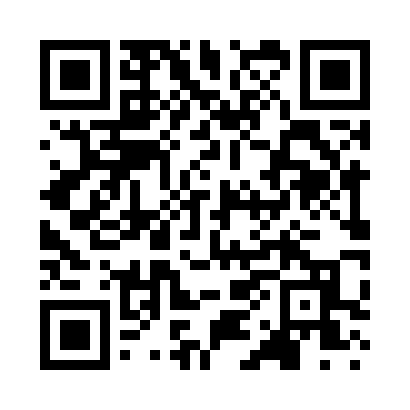 Prayer times for Nebo, Alabama, USAMon 1 Jul 2024 - Wed 31 Jul 2024High Latitude Method: Angle Based RulePrayer Calculation Method: Islamic Society of North AmericaAsar Calculation Method: ShafiPrayer times provided by https://www.salahtimes.comDateDayFajrSunriseDhuhrAsrMaghribIsha1Mon4:125:3712:494:368:029:272Tue4:125:3712:504:368:029:273Wed4:135:3712:504:368:029:264Thu4:145:3812:504:368:029:265Fri4:145:3812:504:378:029:266Sat4:155:3912:504:378:019:257Sun4:165:4012:504:378:019:258Mon4:165:4012:514:378:019:259Tue4:175:4112:514:378:019:2410Wed4:185:4112:514:378:009:2411Thu4:195:4212:514:378:009:2312Fri4:195:4212:514:378:009:2313Sat4:205:4312:514:377:599:2214Sun4:215:4412:514:387:599:2115Mon4:225:4412:514:387:589:2116Tue4:235:4512:524:387:589:2017Wed4:245:4612:524:387:579:1918Thu4:245:4612:524:387:579:1819Fri4:255:4712:524:387:569:1820Sat4:265:4812:524:387:569:1721Sun4:275:4812:524:387:559:1622Mon4:285:4912:524:387:549:1523Tue4:295:5012:524:387:549:1424Wed4:305:5012:524:387:539:1325Thu4:315:5112:524:377:529:1226Fri4:325:5212:524:377:529:1127Sat4:335:5312:524:377:519:1028Sun4:345:5312:524:377:509:0929Mon4:355:5412:524:377:499:0830Tue4:365:5512:524:377:489:0731Wed4:375:5512:524:377:489:06